KérelemEzúton szeretném kérni a 2_______/2________ tanév _____________ félévétől, hogy tanulmányaimat _____________________________________________ specializáción/szakirányon folytathassam tovább.Intézetigazgató neve: __________________________	Hozzájárulok		Nem járulok hozzáIntézetigazgató aláírása___________________________IndokolásIndokaim a következők:_______________________________________________________________________________________________________________________________________________________________________________________________________________________________________________________________________________________________________________________________________________________________________________________________________________________________MellékletekMellékelt dokumentumok:______________________________________________________________________________________________________________________________________________________________________Budapest, 2_____________________________________________________hallgató aláírása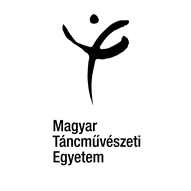 Specializáció/szakirányváltás iránti kérelemIkt. _________________Hallgató neve:Hallgató neve:Évfolyam:Szak:Specializáció:Specializáció:Neptunkód:Finanszírozás:  Állami öszt./tám.  Ktg/Önkölt.Finanszírozás:  Állami öszt./tám.  Ktg/Önkölt.Munkarend:  nappali  estiTelefonszám:Telefonszám:Értesítési cím:Értesítési cím:Értesítési cím: